Описание результатов профессиональной педагогической деятельностив соответствии с образовательной программойкраевого государственного бюджетного общеобразовательного учреждения «Дудинской школы-интернат»социального педагога Шакировой Ирины Радисовны,претендента на первую квалификационную категориюпо должности «социальный педагог».Общие сведения:Образование: высшее, «Ленинградский государственный университет имени А. С. Пушкина». Диплом № ВСВ 0730905 от 31 января 2006 года присуждена квалификация «Психолог. Преподаватель психологии». Профессиональная переподготовка: г. Санкт-Петербург. Отделение дополнительного профессионального образования Общества с ограниченной ответственностью «Центр непрерывного образования и инноваций» по программе «Педагогическое образование: социальный педагог» от 30.04.2020 год;г. Красноярск филиал «Московского психолого-социального университета» по специальности учитель-дефектолог от 30.06.2016 год;г. Волгоград. Отделение дополнительного образования ООО «Издательство Учитель» по программе «Специалист в области медиации (медиатор)» от 15.03.2021 год;г. Чебоксары ЧОУ ДПО «УМЦ «Педагог» по программе «Педагогическое образование: педагог дополнительного образования» от 04.10.2021 года.        Общий трудовой стаж работы: 26 лет Педагогический стаж работы: 8 лет  Стаж в данной должности: 4 года.     Стимулирование и развитие социально-значимой деятельности учащихсяВоспитание социально активной личности, умеющей принимать самостоятельные решения - залог успеха ребенка в жизни, но не всегда социализация проходит успешно. Поэтому важным в своей деятельности как социального педагога считаю следующее: вовремя заметить различного рода проблемы ребенка и исходя из его потенциальных возможностей и способностей, оказать помощь и поддержку в саморазвитии и самореализации, включая его в социально значимую деятельность.Цель моей работы осуществление мероприятий по социальной защите детей, организация профилактической, социально значимой деятельности несовершеннолетних в образовательном учреждении.Решаю задачи по социализации учащихся с интеллектуальными нарушениями в развитии и поведении, социальной реабилитации и профилактики правонарушений:Сформировать у учащихся адекватное представление о здоровом образе жизни;Оказывать помощь обучающимся в устранении причин, негативно влияющих не учебу, поведение, посещаемость;Активизировать работу по своевременному выявлению педагогических проблем в семье, требующих безотлагательного решения;Реализовать комплекс профилактических мер для физического, психического и интеллектуального развития учащихся и их родителей (законных представителей) через их социализацию.Продолжить профилактическую работу по предупреждению правонарушений, наркомании, алкоголизма среди детей и подростков;Продолжить социально - педагогическое сопровождение учащихся, состоящих на профилактических учетах.Оказывать консультативную или иную помощь учащимся, родителям, классным руководителям по ликвидации кризисных ситуаций.Совершенствовать знания в области психологических и возрастных особенностей школьников.Защита прав участников образовательного процесса иподдержка в выполнении ими своих обязанностейС целью защиты прав участников образовательного процесса:осуществляю комплекс мероприятий по воспитанию, образованию, развитию и социальной защите подростков в школе и по месту жительства;выявляю интересы и потребности, трудности и проблемы, конфликтные ситуации, отклонения в поведении обучающихся и своевременно оказываю им социальную помощь и поддержку;выступаю посредником между ребенком и семьей, средой, специалистами различных социальных служб, ведомств и административных органов;определяю формы, методы социально-педагогической работы, способы решения личных и социальных проблем;организую различные виды социальной помощи;содействую созданию обстановки психологического комфорта и безопасности учащихся;осуществляю работу по охране прав, законных интересов и социальной защите детей, оставшихся без попечения родителей;взаимодействую с учителями, родителями, специалистами социальных служб в оказании помощи учащимся в своевременном получении основного общего образования.В начале каждого учебного года провожу анализ проблем социальной ситуации в школе, проблем социального климата в коллективе. На основании этого составляю социальный паспорт школы, пополняю банк данных социальных категорий из числа вновь прибывших учащихся. Мной ведется работа по выявлению и учету детей и семей «группы риска», составлены социальные паспорта школы и классов, сформированы информационные банки данных о детях, состоящих на учете в ПДН, ВШУ. Эта работа проводится с целью выявления среди вновь принятых в школу учащихся опекаемых детей, детей из малоимущих и многодетных семей, находящихся в социально опасном положении, а также «трудных» учащихся.С семьей и детьми СОП или «группы риска» использую индивидуальные формы работы: беседы с родителями, законными представителями, рекомендации и консультации, посещение семей, анкетирование, диагностика, выявление и внутришкольный учет. В системе проводятся Советы профилактики правонарушений при участии инспектора по делам несовершеннолетних. Данная работа предусматривает составление индивидуальных отчетов с воспитанниками, состоящих на ВШУ, об успеваемости и дисциплине, ведение «дневников поведения» в школе. Таблица 1. Мониторинг результативности профилактической работы. На заседания были приглашены: 2019\20 уч. г. -17 учащихся и 12 родителей; 2020\21 уч. г. -14 учащихся и 11 родителей; 2021\22 уч. г. - 13 учащихся и 9 родителей. В результате профилактических мероприятий отмечается положительная динамика у 77 % обучающихся, незначительная динамика составляет 23%.Провожу работу по профилактике противоправного поведения обучающихся. Разработала и реализую программы по созданию комплексной системы профилактической работы с детьми, находящихся в социально опасном положении и в трудной жизненной ситуации «Правовая азбука», «Подросток и Закон», где моей задачей является профилактика правонарушений. С целью правового просвещения школьников и формирования навыков законопослушного поведения организована работа с органами и учреждениями, общественными объединениями, осуществляющие меры по профилактике безнадзорности и правонарушений несовершеннолетних (органы опеки и попечительства, КДН, ОПДН, ОВД).По плану совместных мероприятий проводятся профилактические беседы, родительские собрания «Жестокое обращение с детьми», «Ответственность родителей за воспитание детей», классные часы «Меры наказания несовершеннолетних за совершение противоправных поступков», «Уголовная и административная ответственность несовершеннолетних».  Результатом работы по данной программе отмечается динамика снижения роста правонарушений среди учащихся: состоящих в ПДН- 2019г.- 4 уч./2022г. -1уч.; ВШУ – 2019г.- 15 уч./2022г.-11 уч.; семьи СОП – 2019г.- 4 семьи/2022г. -0 семей. Для эффективности работы взаимодействую со службами и ведомствами города; общественными организациями, осуществляющими свою деятельность в рамках профилактики употребления ПАВ, безнадзорности и пропаганды здорового образа жизни; со всеми участниками образовательного процесса: учащимися, родителями, педагогическим коллективом школы. Использую при этом различные методы, приемы и формы работы. Провожу информационно-просветительскую работу среди родителей по защите прав и интересов ребёнка. С этой целью разработала программу «Родительский всеобуч», которая содержит цикл бесед и лекций по различным направлениям: возрастные кризисы у детей; трудности воспитания и развития; воспитание личности ребенка с учетом его способностей; педагогическая культура родителей.Являясь куратором учащихся «группы риска», состоящих на различных учетах и привлекаю их к участию в акциях и конкурсах муниципального уровня. Участие в мероприятиях помогает раскрыть и реализовать свои способности, тем самым, повышая самооценку и свой статус в детском коллективе. Участники акций, проявившие организаторские способности, лидерские качества, награждаются грамотами, дипломами, благодарностями и памятными подарками. Охват учащихся детей данной категории участием в социально-значимых мероприятиях составляет 71%-84%. Под моим руководством учащиеся «группы риска» принимали активное участие в краевом социальном проекте «Билет в будущее».    Развитие социально-педагогической компетентности участниковобразовательного процессаЯ считаю, что очень важно с первого года обучения и воспитания детей в школе сделать родителей соучастниками педагогического процесса, так как воспитание ученика в школе и воспитание в семье – это единый неразрывный процесс. Важнейшая социальная функция семьи – воспитание и развитие детей, социализация подрастающего поколения. Воспитательный потенциал семьи включает в себя не только её возможности в сфере духовно-практической деятельности родителей, направленной на формирование у детей определенных качеств, но и те, которые закладывает семейная микросфера, образ жизни семьи в целом.   В работе с семьями можно выделить основные направления работы: проверка жилищно-бытовых условий семьи, сбор информации о семье, выявление причин неблагополучия, составление плана работы с семьей, проведение консультаций, лекций для родителей, оказание им социально-психологической, посреднической и правовой помощи, организация досуговой занятости детей во время каникул. Для проведения информационно-просветительской работы с родителями были проведены беседы по программе «Семья и подросток»: «Возрастные кризисы у детей», «Особенности формирования личности ребенка в различные возрастные периоды», «Воспитание трудолюбия у ребенка»; родительские лектории «Счастлив тот, кто счастлив дома», «Воспитание личности ребенка с учетом его способностей», «Педагогическая культура родителей как компонент воспитательного потенциала семьи». Принимаю активное участие в классных родительских собраниях по развитию навыков общения, сотрудничества, взаимодействия подростков с родителями. Провожу анкетирование родителей и детей, результаты которых вызывают интерес у родителей к воспитанию, желание общаться с классным руководителем, психологом, социальным педагогом. 	С целью формирования конфликтной компетентности учащихся и способности толерантного поведения провожу беседы, различные акции, спортивные мероприятия, игры различной познавательной направленности, которые помогают видеть и познавать окружающий мир: «Хорошо-плохо», «Польза-вред», «Учимся жить без конфликтов», «Конфликты: как их преодолеть?», «Конфликт и пути его решения», «Конфликты в нашей жизни». При анализе конфликтных ситуаций рассматриваю все факторы, способствующие ее возникновению, стремлюсь к поиску разрешения противоречия. При этом применяю различные формы работы: тренинги («Поставь себя на место другого», «Как предотвратить конфликт?», «Игры в группе», «Качество и эффективность взаимного общения»), ролевые игры и игровые упражнения («В чем мне повезло в этой жизни», «Развитие сплоченности школьного коллектива», «Наше общее житие»).В процессе урегулирования конфликтов неукоснительно руководствуюсь действующим законодательством в сфере защиты детей: Законом «Об образовании в РФ», Конвенцией о правах ребенка, нормативными актами, Федеральными законами «Об основах системы профилактики безнадзорности и правонарушений несовершеннолетних», «Об основных гарантиях прав ребенка в РФ».Деятельность педагога в области здоровьесбереженияВ организации здоровьесберегающей среды большую роль имеет социальный педагог, так как он обязан донести свои знания о мере ответственности за жизнь и здоровье детей до всех участников воспитательного процесса. Основными идеями здоровьесберегающей среды я считаю взаимодействие социального педагога с родителями и учащимися для формирования у них потребности и ответственного отношения к своему здоровью, освоения практических навыков здорового образа жизни и средств осознанной саморегуляции.Для обучающихся по этому направлению проводится профилактическая работа: конкурс стенгазет, рисунков; диспуты; просмотр фильмов о вреде курения и алкоголя; тематические часы общения «Профилактика вредных привычек»; лекции сотрудников правоохранительных органов, медицинских работников.Веду активную работу по здоровьесберегающему просвещению, по профилактике употребления наркотиков и других психоактивных веществ среди подростков: «Профилактика распространения алкогольной и табачной зависимости», правовой всеобуч «Алкоголь – шаг к преступлению»; «День борьбы с наркоманией и наркобизнесом», комплексная оперативно-профилактическая операция «Дети России – 2022». По результатам анкетирования подростков и социального опроса родителей за период 2021-2022 г. профилактической работой было охвачено 36 подростков и 68 родителей.В 2020-2021 учебном году была куратором международной социальной акции «Здоровое питание школьника», рекомендованной Министерством образования Красноярского края, задача которой — сформировать потребность в здоровом питании и ведении активного образа жизни у школьников и их родителей. Для координирования работы по школьному питанию, прошла обучение по санитарно-просветительской программе «Основы здорового питания для детей школьного возраста» ФБУН «Новосибирский НИИ гигиены» Роспотребнадзора. Реализация санитарно-просветительской программы проходит через вовлечение родителей в анкетирование и обучение, подтвержденное сертификатами: 1-4 классы – 10чел; 5-7 классы – 12 чел.; 8-9 классы – 10чел.Разработана и реализуется программа по профориентации и профессиональному самоопределению учащихся «Мой выбор». Главной задачей программы является формирование у подростков с интеллектуальными нарушениями профессионального выбора и мотивации к деятельности, адекватной их возможностям. Основным критерием является получение профессии выпускниками школы и трудоустройство учащихся по выбранному профилю.  Эффективность программы определяется по катамнестическим данным: 2019/20 из 17 выпускников – 13 выпускников поступили в Таймырский колледж; 2021/22 из 16 выпускников – 12 выпускников поступили.Под моим руководством учащиеся принимали активное участие в Краевом социальном проекте «Билет в будущее», рекомендованный Министерством образования Красноярского края в рамках регионального проекта «Успех каждого ребенка». Цель проекта-формирование осознанности и готовности к профессиональному самоопределению обучающихся 6-9 классов. Результатом проводимых занятий стало определение профессионального направления будущего образования. Всем участникам проекта были вручены сертификаты за участие в профориентационных мероприятиях.С родителями и выпускниками школы провожу индивидуальную и просветительскую работу по вопросам социализации в обществе, помогаю в поиске работы через тесное сотрудничество со специалистами краевого государственного казенного учреждения «Центр занятости населения», оказываю содействие семье в проверке права на получение мер социальной поддержки в Территориальном отделении КГКУ «Управления социальной защиты населения», оказываю сопроводительную помощь родителям в сборе различных документов. За период 2019-2022 гг. была оказана помощь в трудоустройстве и получении мер социальной поддержки 12 выпускникам школы. Для успешной адаптации в социуме вновь прибывших обучающихся, разработала и реализую программу социальной работы «Социальная адаптация с применением технологии куклотерапии», где моей задачей является обеспечение адаптации воспитанников в условиях интерната и профилактика школьной дезадаптации. Социальный опыт воспитанников формирую путем включения их в разносторонние отношения со сверстниками и расширения связей с культурными учреждениями города: «Юниор», «Дом культуры», «Библиотека семейного чтения». Вовлекаю в общественно-значимые мероприятия детей и родителей с целью совместного участия в добровольческой и волонтерской деятельности: краевая акция “Три П: Понимаем, Принимаем, Помогаем», сетевое сотрудничество с дошкольным учреждением; благотворительные акции «День добра и уважения»; международная акция “Георгиевская ленточка; Всероссийская оперативно-профилактическая операция «Дети России-2022» День правовой помощи совместно с сотрудниками полиции ПДН; урок права «Конвенции о правах ребенка».Разработала проект «Шаги в будущее» для формирования социальной компетентности и расширения социокультурного опыта у учащихся выпускных классов, направленный на повышение уровня информированности о назначении социальных служб города. В команду проекта входят педагоги школы: классные руководители, специалисты школы, учителя технологии. В результате работы по данному проекту отмечается повышение уровня социально-правовой грамотности   старшеклассников на 80%. Выпускники по окончанию школы ориентируются в получении необходимой информации для жизненно-важных компетенций.Формы и средства реализации:- экскурсии в организации (мед. учреждение-поликлиника, банки, почта, центр занятости населения, МФЦ, налоговая служба, пенсионный фонд, организация медицинского страхования, Молодежный центр);- знакомство с поэтапным получением документов (паспорт, банковская карта, СНИЛС, ИНН, страховой медицинский полис, свидетельство о рождении, бракосочетании).Обучающиеся будут иметь представления о грамотном расходовании денежных средств, оплачивать налоги и коммунальные платежи, посылать письма и посылки, пользоваться банкоматами и терминалами.Следует отметить, что осуществление создания оптимальных условий для социализации детей с ОВЗ возможно только лишь при условии тесного взаимодействия всех специалистов учреждения (социальный педагог, медицинский работник, психолог, классный руководитель). Результатом нашего огромного труда будут являться наши выпускники, которые смогут найти свое место в социуме.         В связи с этим проект успешной социализации выпускников с ОВЗ«Шаги в будущее» актуален, так как социализация выпускников– одна из основных проблем в работе коррекционных учреждений. Наше образовательное учреждение не является исключением, ведь именно готовность воспитанников к самостоятельной жизни – наша основная цель.Таблица № 2. Мониторинг уровня информированности.Являюсь руководителем детского общественного объединения Юных Инспекторов Дороги (ЮИД) «Светофорик», который ежегодно принимает участие в краевом конкурсе «Знатоки дорожных правил». Отряд ЮИД награжден благодарственным письмом начальником ОГИБДД отделом МВД России по Таймырскому Долгано-Ненецкому району за весомый вклад в агитационную работу среди школьников. Разработана рабочая программа внеурочной деятельности детского объединения «Светофорик» на основании плана совместных мероприятий с инспектором по пропаганде ОГИБДД по Таймырскому району, направленных на профилактику детского дорожно-транспортного травматизма. В результате освоения программы  формируются следующие знания и умения:— выделять различные дорожные знаки, узнавать их и соотносить с особенностями своего поведения как участника движения; — объяснять значение и функции конкретного знака (в значении, приближённом к установленным ПДД в соответствующем документе); — находить и исправлять ошибки в графическом изображении дорожных ситуаций; — раскрывать в соответствии с дорожными знаками правила движения;разыгрывать различные роли участников движения (водитель, пешеход, пассажир, сотрудник ГИБДД), передавать особенности их поведения в зависимости от ситуации.— участие в декадах дорожной безопасности, викторинах, конкурсах рисунков, выпуск и распространение памяток ПДД для родителей и учащихся.  Деятельность по обобщению и распространению собственного      педагогического опыта и мастерстваПродолжаю совершенствовать профессиональное мастерство на протяжении всего периода осуществляемой педагогической деятельности:2020\21 уч.г. – выступление на городском семинаре по теме «Профилактические мероприятия с несовершеннолетними и семьями СОП»;2021\22 уч.г. - выступление на краевом семинаре «Выявление и профилактика различных форм деструктивного поведения подростков»;2021\22 уч.г. - выступление на городском семинаре «Модель психолого-педагогического сопровождения».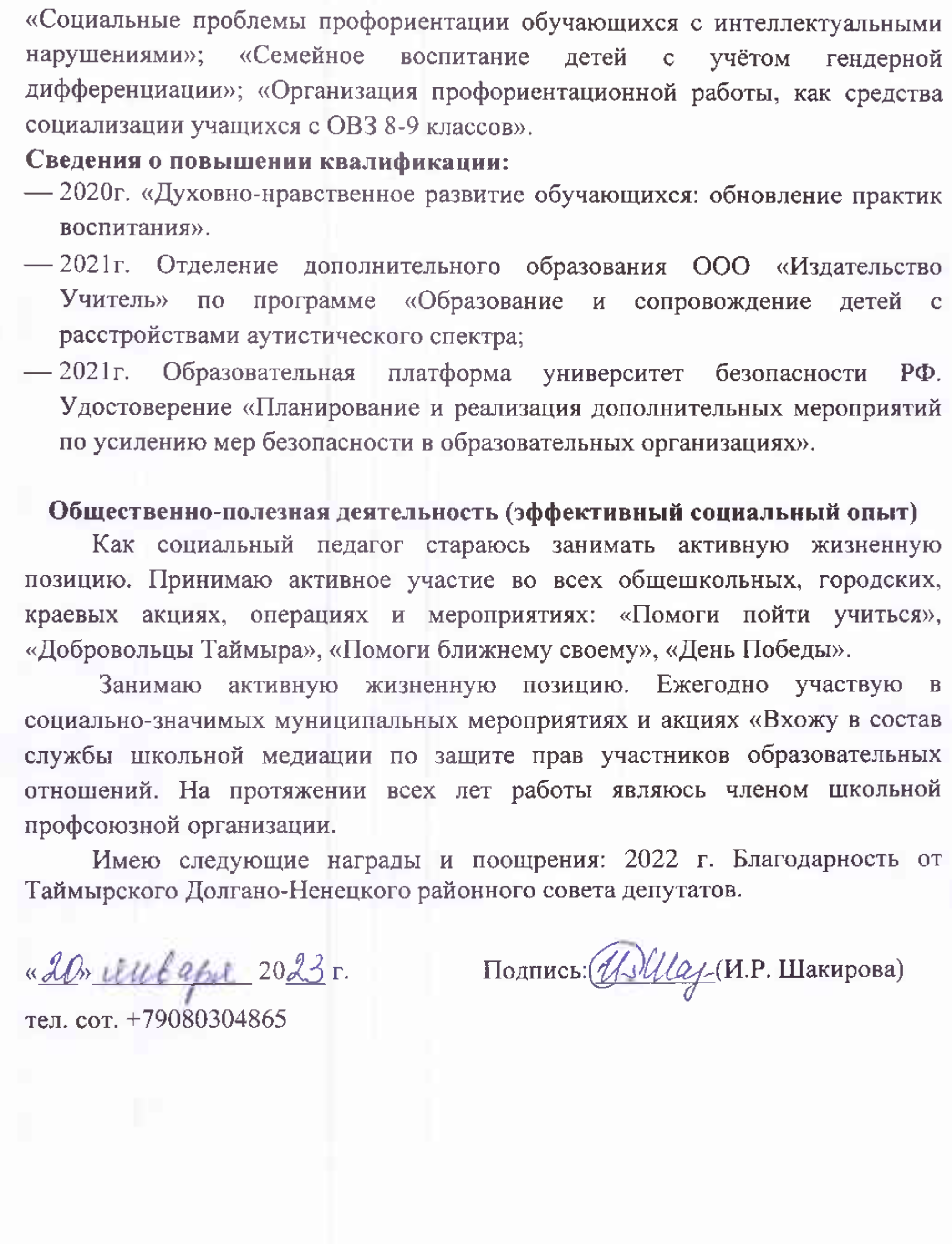 Учебный годВсего рассмотрено(чел.)Положительная динамика(чел.)Незначительная динамика(чел.)2019\2020171162020\2021141042021\202213103Уч. годКол-во обращений в МФЦ(чел.)Кол-во обращений в Сбербанк(чел.)Кол-во обращений на гос. услугах(чел.)Кол-во обращений в налоговуюинспекцию(чел.)2019\202035592020\202149622021\2022410110Итого:11242211